Od:  Odesláno: 	čtvrtek 31. srpna 2023 9:34  Komu:  Předmět: 	FW: Objednávka  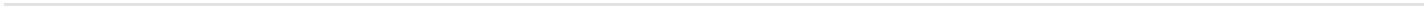 From: noreply@upcz.cz <noreply@upcz.cz>   Sent: Thursday, August 31, 2023 9:32 AM  To: 	  Subject: Objednávka  Dobrý den,   Vaše objednávka byla přijata a předána k dalšímu zpracování.   Název klienta (název právnické/fyzické osoby): Česká republika - Okresní soud v Jablonci nad Nisou   Email: 	  Číslo objednávky: 5570178873-422013   Celková částka: 131,740.00 Kč  Stav objednávky můžete sledovat po přihlášení v sekci Přehled objednávek.   Děkujeme za Vaši objednávku.  S pozdravem,   Oddělení zákaznické podpory  Up Česká republika s.r.o.  Zelený pruh 1560/99, 140 00 Praha 4   Tel: +420 241 043 111   Fax: +420 241 043 912   